KLASA:601-01/17-01/49
URBROJ:2182/01-4-3-1-17-06Šibenik, 10.04.2017.Na temelju Zakona o predškolskom odgoju i naobrazbi (NN 10/97, 107/07. i 94/13.), odredbe Državnog pedagoškog standarda predškolskog odgoja i naobrazbe (NN 63/08. i 90/10.), te Odluke o provođenju upisa Upravnog vijeća KLASA: 601-01/17-01/41 URBROJ:2182/01-4-3-1-17-06 od 03.04.2017. godine, DV ŠIBENSKA MASLINA oglašava:JAVNI POZIVZA RODITELJE/SKRBNIKE ZA UKLJUČIVANJE DJECE U OBVEZNI PROGRAM PREDŠKOLE za 2016/2017. ped. god.Program predškole obavezan je za svu djecu u godini prije polaska u osnovnu školu, koja nisu obuhvaćena redovitim programom predškolskog odgoja u DV Šibenska maslina. Djeca pripadnici romske nacionalne manjine te djeca s teškoćama u razvoju, mogu se upisivati u program predškole i dvije godine prije polaska u osnovnu školu.Program predškole provodi se od 1. listopada do 31. svibnja, a ukupno traje 250 sati godišnje. Može se provoditi i s manjim brojem sati (150 sati).Roditelji zainteresirani za besplatan program predškole trebaju doći u DV“VIDICI“ u ured pedagoginje.Uz Obrazac prijave (izdaje vrtić) prilaže se: Rodni list djeteta (preslika)Uvjerenje o prebivalištu za oba roditelja i dijete (uvjerenje ne smije biti starije od 6 mjeseci) - ukoliko nije dana privola da vrtić može sam - putem  nadležnog Upravnog  odjela Grada,  provjeriti podatke o prebivalištu za oba roditelja, dijete i ostalu malodobnu djecu u evidenciji prebivališta i boravišta građana Liječnička svjedodžbaFotokopija kartona procijepljenosti djetetaUpitnik za roditelje - Obrazac za inicijalni razgovor  (izdaje Vrtić)Za dijete s teškoćama u razvoju -  rješenje/nalaz i mišljenje Centra za socijalnu skrb i/ili druga  medicinska dokumentacijaDJEČJI VRTIĆ ŠIBENSKA MASLINAUlica branitelja Domovinskog rata 2G, 22 000 Šibenik,  tel: 022 332 324; fax: 022 332 530; e-mail: djecji.vrtic@dv-simaslina.com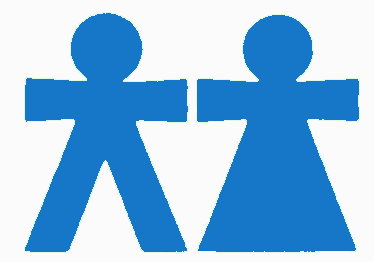 